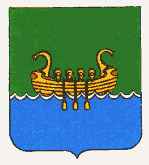 АДМИНИСТРАЦИЯАНДРЕАПОЛЬСКОГО МУНИЦИПАЛЬНОГО ОКРУГАТВЕРСКОЙ ОБЛАСТИП О С Т А Н О В Л Е Н И Е22.09.2021		                     г. Андреаполь			                    № 305О реестре источников доходовбюджета Андреапольскогомуниципального округа Тверской области В соответствии со статьей 47.1 Бюджетного кодекса Российской Федерации, Постановлением Правительства Российской Федерации от 31.08.2016 N 868 "О порядке формирования и ведения перечня источников доходов Российской Федерации", Постановлением  Правительства Тверской области от 28.08.2017  № 274-пп «О реестрах источников доходов бюджетов» Администрация Андреапольского муниципального округа П О С Т А Н О В Л Я Е Т:1. Утвердить Порядок формирования и ведения реестра источников доходов бюджета Андреапольского муниципального округа Тверской области (приложение).2. Финансовому отделу Администрации Андреапольского муниципального округа Тверской области разработать и утвердить правовой акт, устанавливающий форму реестра источников доходов бюджета Андреапольского муниципального округа Тверской области, направляемого в составе документов и материалов в Думу Андреапольского муниципального округа одновременно с проектом решения о бюджете муниципального образования на очередной финансовый год и плановый период.3. Настоящее Постановление вступает в силу со дня его официального опубликования, за исключением положений, для которых установлены иные сроки вступления их в силу.3.1. Порядок формирования и ведения реестра источников доходов бюджета Андреапольского муниципального округа Тверской области, утвержденный настоящим постановлением (далее - Порядок):в части информации, предусмотренной пунктом 8 Порядка, - вступает в силу с 1 января 2023 года и применяется при составлении проектов бюджетов начиная с бюджетов на 2024 год и на плановый период 2025 и 2026 годов;в части использования перечня источников доходов Российской Федерации в соответствии с пунктом 10 Порядка и реестра источников доходов Российской Федерации в соответствии с пунктом 13 Порядка - вступает в силу с 1 января 2022 года и применяется при составлении проектов бюджетов начиная с бюджета на 2023 год (бюджета на 2023 год и на плановый период 2024 и 2025 годов).Глава Андреапольского муниципального округа						Н.Н. БаранникПриложение к постановлению АдминистрацииАндреапольского муниципального округаот 22.09.2021  № 305ПОРЯДОКформирования и ведения реестра источников доходов бюджета Андреапольского муниципального округа Тверской области 1. Настоящий Порядок определяет правила формирования и ведения реестра источников доходов бюджета Андреапольского муниципального округа Тверской области (далее реестр источников доходов бюджета).2. Реестр источников доходов бюджета формируется и ведется в электронной форме в государственной информационной системе управления государственными и муниципальными финансами Тверской области (далее - ГИС ГМФ) в соответствии с Общими требованиями к составу информации, порядку формирования и ведения реестра источников доходов Российской Федерации, реестра источников доходов федерального бюджета, реестров источников доходов бюджетов субъектов Российской Федерации, реестров источников доходов местных бюджетов и реестров источников доходов бюджетов государственных внебюджетных фондов, утвержденными Постановлением Правительства Российской Федерации от 31.08.2016 N 868 "О порядке формирования и ведения перечня источников доходов Российской Федерации" (далее - Общие требования).3. Реестр источников доходов бюджета представляет собой свод информации о доходах местного бюджета муниципального образования Андреапольский муниципальный округ Тверской области (далее - бюджет), формируется и ведется как единый информационный ресурс, в котором отражаются бюджетные данные на этапах составления, утверждения и исполнения решения о бюджете на соответствующий финансовый год (соответствующий финансовый год и плановый период), по источникам доходов бюджета и соответствующим им группам источников доходов бюджета, включенным в перечень источников доходов Российской Федерации.4. Реестр источников доходов бюджета Андреапольского муниципального округа Тверской области ведётся Финансовым отделом Администрации Андреапольского муниципального округа Тверской области (далее - финансовый отдел).Формирование и ведение реестра источников доходов бюджета осуществляется в соответствии с руководством пользователя ГИС ГМФ, разработанным исполнителем, заключившим государственный контракт на ее создание.Реестр источников доходов бюджета представляется в Министерство финансов Тверской области не позднее 10 рабочих дней до даты их представления в Министерство финансов Российской Федерации, установленной Министерством финансов Российской Федерации.Реестр источников доходов бюджета подписывается усиленной квалифицированной электронной подписью уполномоченных лиц Финансового отдела.Датой представления реестра источников доходов бюджета в Министерство финансов Тверской области является дата получения Финансовым отделом уведомления о соответствии информации требованиям.5. В целях ведения реестра источников доходов бюджета Финансовый отдел, структурные подразделения Андреапольского муниципального округа Тверской области, муниципальные казенные учреждения Андреапольского муниципального округа Тверской области, иные организации, осуществляющие бюджетные полномочия главных администраторов доходов бюджета и (или) администраторов доходов бюджета, органы и организации, осуществляющие оказание муниципальных услуг (выполнение работ), предусматривающих за их оказание (выполнение) взимание платы по источнику доходов бюджета (в случае, если указанные органы и организации не осуществляют бюджетных полномочий администраторов доходов бюджета) (далее - участники процесса ведения реестра источников доходов бюджета), обеспечивают предоставление сведений, необходимых для ведения реестра источников доходов бюджета в соответствии с настоящим Порядком.6. Ответственность за полноту и достоверность информации, а также за своевременность ее включения в реестры источников доходов бюджета, указанной в пунктах 7 и 8 настоящего порядка несут участники процесса ведения реестра источников доходов бюджета.7. В реестр источников доходов бюджета в отношении каждого источника дохода бюджета включается следующая информация:а) наименование источника дохода бюджета;б) код (коды) классификации доходов бюджета, соответствующий источнику дохода бюджета, и идентификационный код источника дохода бюджета по перечню источников доходов Российской Федерации;в) наименование группы источников доходов бюджетов, в которую входит источник дохода бюджета, и ее идентификационный код по перечню источников доходов Российской Федерации;г) информация о публично-правовом образовании, в доход бюджета которого зачисляются платежи, являющиеся источником дохода бюджета;д) информация об органах местного самоуправления Андреапольского муниципального округа Тверской области, муниципальных казенных учреждениях Андреапольского муниципального округа Тверской области, иных организациях, осуществляющих бюджетные полномочия главных администраторов доходов бюджета;е) показатели прогноза доходов бюджета по коду классификации доходов бюджета, соответствующему источнику дохода бюджета, сформированные в целях составления и утверждения решения о бюджете;ж) показатели прогноза доходов бюджета по коду классификации доходов бюджета, соответствующему источнику дохода бюджета, принимающие значения прогнозируемого общего объема доходов бюджета в соответствии с решением о бюджете;з) показатели прогноза доходов бюджета по коду классификации доходов бюджета, соответствующему источнику дохода бюджета, принимающие значения прогнозируемого общего объема доходов бюджета в соответствии с решением о бюджете с учетом решения о внесении изменений в решение о бюджете;и) показатели уточненного прогноза доходов бюджета по коду классификации доходов бюджета, соответствующему источнику дохода бюджета, формируемые в рамках составления сведений для составления и ведения кассового плана исполнения бюджета;к) показатели кассовых поступлений по коду классификации доходов бюджета, соответствующему источнику дохода бюджета;л) показатели кассовых поступлений по коду классификации доходов бюджета, соответствующему источнику дохода бюджета, принимающие значения доходов бюджета в соответствии с решением о бюджете.8. В реестр источников доходов бюджета в отношении платежей, являющихся источником дохода бюджета, включается следующая информация:а) наименование источника дохода бюджета;б) код (коды) классификации доходов бюджета, соответствующий источнику дохода бюджета;в) идентификационный код по перечню источников доходов Российской Федерации, соответствующий источнику дохода бюджета;г) информация о публично-правовом образовании, в доход бюджета которого зачисляются платежи, являющиеся источником дохода бюджета;д) информация об органах местного самоуправления Андреапольского муниципального округа Тверской области, муниципальных казенных учреждениях Андреапольского муниципального округа, иных организациях, осуществляющих бюджетные полномочия главных администраторов доходов бюджета;е) информация об органах местного самоуправления Андреапольского муниципального округа Тверской области, муниципальных казенных учреждениях Андреапольского муниципального округа, иных организациях, осуществляющих бюджетные полномочия администраторов доходов бюджета по источнику дохода бюджета;ж) наименование органов и организаций, осуществляющих оказание муниципальных услуг (выполнение работ), предусматривающих за их осуществление получение платежа по источнику дохода бюджета (в случае, если указанные органы и организации не осуществляют бюджетных полномочий администраторов доходов бюджета по источнику дохода бюджета);з) суммы по платежам, являющимся источником дохода бюджета, начисленные в соответствии с бухгалтерским учетом администраторов доходов бюджета по источнику дохода бюджета;и) суммы по платежам, являющимся источником дохода бюджета, информация о начислении которых направлена администраторами доходов бюджета по источнику дохода бюджета в Государственную информационную систему о государственных и муниципальных платежах;к) кассовые поступления от уплаты платежей, являющихся источником дохода бюджета, в соответствии с бухгалтерским учетом администраторов доходов бюджета по источнику дохода бюджета;л) информация об уплате платежей, являющихся источником дохода бюджета, направленная в Государственную информационную систему о государственных и муниципальных платежах;м) информация о количестве оказанных муниципальных услуг (выполненных работ), иных действий органов местного самоуправления Андреапольского муниципального округа Тверской области, муниципальных казенных учреждениях Андреапольского муниципального округа, иных организаций, за которые осуществлена уплата платежей, являющихся источником дохода бюджета.9. В реестре источников доходов бюджета также формируется консолидированная и (или) сводная информация по группам источников доходов бюджета по показателям прогнозов доходов бюджета на этапах составления, утверждения и исполнения бюджета, а также кассовым поступлениям по доходам бюджета с указанием сведений о группах источников доходов бюджета на основе перечня источников доходов Российской Федерации.10. Информация, указанная в подпунктах "а"-"д" пункта 7, подпунктах "а" - "ж" пункта 8 настоящего Порядка, формируется и изменяется на основе перечня источников доходов Российской Федерации путем обмена данными между государственной интегрированной информационной системой управления общественными финансами "Электронный бюджет" и ГИС ГМФ, в которых осуществляется формирование и ведение перечня источников доходов Российской Федерации и реестров источников доходов бюджетов соответственно.11. Информация, указанная в подпунктах "е" - "и" пункта 7 настоящего Порядка, формируется и ведется на основании прогнозов поступления доходов бюджета, информация, указанная в подпунктах "ж" и "з" пункта 7 настоящего Порядка, формируется и ведется на основании решений о бюджетах.12. Информация, указанная в подпунктах "и", "л" пункта 8 настоящего Порядка, формируется и ведется на основании сведений Государственной информационной системы о государственных и муниципальных платежах, получаемых Финансовым отделом, в соответствии с установленным порядком ведения Государственной информационной системы о государственных и муниципальных платежах.13. Информация, указанная в подпункте "к" пункта 7 настоящего Порядка, формируется на основании соответствующих сведений реестра источников доходов Российской Федерации, формируемого в порядке, установленном Министерством финансов Российской Федерации.14. Финансовый отдел обеспечивает включение в реестр источников доходов бюджета информации, указанной в п. 7, 8 настоящего Порядка в следующие сроки:а) информации, указанной в подпунктах "а" - "д" пункта 7, подпунктах "а" - "ж" пункта 8 настоящего Порядка, - незамедлительно, но не позднее одного рабочего дня со дня внесения указанной информации в перечень источников доходов Российской Федерации;б) информации, указанной в подпунктах "ж", "з", "л" пункта 7 настоящего Порядка, - не позднее 5 рабочих дней со дня принятия или внесения изменений в решение о бюджете и решение об исполнении бюджета;в) информации, указанной в подпункте "и" пункта 7 настоящего Порядка, - ежемесячно, но не позднее 10-го рабочего дня каждого месяца текущего финансового года;г) информации, указанной в подпунктах "и", "л" пункта 8 настоящего Порядка, - незамедлительно, но не позднее одного рабочего дня со дня направления указанной информации в Государственную информационную систему о государственных и муниципальных платежах;д) информации, указанной в подпункте "е" пункта 7, подпункте "м" пункта 8 настоящего Порядка, - не позднее 30 календарных дней до даты внесения проектов решений о бюджете в Думу Андреапольского муниципального округа Тверской области;е) информации, указанной в подпункте "к" пункта 7, подпункте "к" пункта 8 настоящего Порядка, - ежемесячно, но не позднее 10-го рабочего дня каждого месяца текущего финансового года;ж) информации, указанной в подпункте "з" пункта 8 настоящего Порядка, - незамедлительно, но не позднее одного рабочего дня после осуществления начисления.15. Финансовый отдел в целях ведения источников доходов бюджета в течение одного рабочего дня со дня предоставления участником процесса ведения реестра источников доходов бюджета информации, указанной в пунктах 7 и 8 настоящего Порядка, обеспечивает в автоматизированном режиме проверку наличия такой информации.16. В случае положительного результата проверки, указанной в пункте 15 настоящего Порядка информация, представленная участником процесса ведения реестра источников доходов бюджета, образует следующие реестровые записи реестра источников доходов бюджета, которым Финансовый отдел присваивает уникальные номера:а) в части информации, указанной в пункте 7 настоящего Порядка, - реестровую запись источника дохода бюджета реестра источников доходов бюджета;б) в части информации, указанной в пункте 8 настоящего Порядка, - реестровую запись платежа по источнику дохода бюджета реестра источников доходов бюджета.17. При направлении участником процесса ведения реестра источников доходов бюджета измененной информации, указанной в пунктах 7, 8 настоящего Порядка, ранее образованные реестровые записи обновляются.18. В случае отрицательного результата проверки, указанной в пункте 15 настоящего Порядка, информация, представленная участником процесса ведения реестра источников доходов бюджета в соответствии с пунктами 7 и 8 настоящего документа, не образует (не обновляет) реестровые записи.В указанном случае Финансовый отдел, в течение не более одного рабочего дня со дня представления участником процесса ведения реестра источников доходов бюджета информации уведомляет его об отрицательном результате проверки и сведения о выявленных несоответствиях.19. В случае получения предусмотренной абзацем вторым пункта 18 настоящего Порядка информации, участник процесса ведения реестра источников доходов бюджета в срок не более трех рабочих дней со дня ее получения устраняет выявленные несоответствия и повторно представляет информацию в соответствии с пунктами 7, 8 настоящего Порядка для включения в реестр источников доходов бюджета.20. Структура уникальных номеров реестровых записей источника дохода бюджета реестра источников доходов бюджета и платежа по источнику дохода бюджета реестра источников доходов бюджета определяется в соответствии с Общими требованиями.